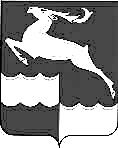 
АДМИНИСТРАЦИЯ КЕЖЕМСКОГО РАЙОНАКРАСНОЯРСКОГО КРАЯПОСТАНОВЛЕНИЕ26.05.2021                                            № 349-п                                           г. КодинскО внесении изменений в постановление Администрации Кежемского района от 19.08.2013 № 981-п «Об утверждении Порядка создания координационного совета в области развития малого и среднего предпринимательства в Кежемском районе и об утверждении положения о нём» В связи с кадровыми изменениями, руководствуясь ст.ст. 17, 30.3, 32 Устава Кежемского района ПОСТАНОВЛЯЮ:1. Внести в постановление Администрации Кежемского района от 19.08.2013 № 981-п «Об утверждении Порядка создания координационного совета в области развития малого и среднего предпринимательства в Кежемском районе и об утверждении положения о нём» (в ред. постановления Администрации Кежемского района от 21.08.2015 №790-п) следующие изменения:1.1. В приложении №1 к постановлению:- во втором абзаце пункта 3 слова «отделом экономического развития» заменить словами «отделом экономики».2. Постановление вступает в силу со дня, следующего за днем его официального опубликования в газете «Кежемский Вестник». Глава района	 П.Ф.Безматерных